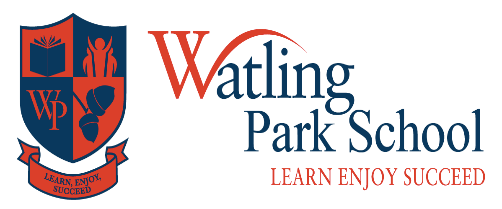 2018-19 Primary Sports Premium Grant (PSPG)Action Plan and Impact Review2018-19 Primary Sports Premium Grant (PSPG)Action Plan and Impact Review2018-19 Primary Sports Premium Grant (PSPG)Action Plan and Impact ReviewTotal number of pupils on roll Total number of pupils on roll 210Amount SG received per pupil Amount SG received per pupil £16,000 lump sum PLUS £10 per pupilTotal amount received Total amount received £16, 000 + £2,100 = £18,100Summary of PSPG 2018-19 Summary of PSPG 2018-19 Summary of PSPG 2018-19 Objectives for spend: Provide effective delivery of PE by experienced coaches/experts for one lesson per week from Reception to Year 3Provide opportunity for children in Yrs 2 and 3 to swim weekly for one term Purchase high quality materials and equipment to support learning in PE and games Provide a range of opportunities for enrichment activities after school and at lunchtimeTo develop a love of sport and physical activity To enable teachers and TAs to develop skills to teach PE through CPD opportunitiesObjectives for spend: Provide effective delivery of PE by experienced coaches/experts for one lesson per week from Reception to Year 3Provide opportunity for children in Yrs 2 and 3 to swim weekly for one term Purchase high quality materials and equipment to support learning in PE and games Provide a range of opportunities for enrichment activities after school and at lunchtimeTo develop a love of sport and physical activity To enable teachers and TAs to develop skills to teach PE through CPD opportunitiesObjectives for spend: Provide effective delivery of PE by experienced coaches/experts for one lesson per week from Reception to Year 3Provide opportunity for children in Yrs 2 and 3 to swim weekly for one term Purchase high quality materials and equipment to support learning in PE and games Provide a range of opportunities for enrichment activities after school and at lunchtimeTo develop a love of sport and physical activity To enable teachers and TAs to develop skills to teach PE through CPD opportunitiesRecord of spending 2018-19 Record of spending 2018-19 Record of spending 2018-19 Project Cost Objective Super Sports coaches for specialised PE sessions£9,500All children in full-time education will receive lessons from qualified and experienced coaches in to enrich the core PE curriculumSwimming lessons for Years 2 and 3£5,200All children in these two year groups will have the opportunity to learn basic swimming skills for one termContribute towards after school sports clubs £2,500To provide pupils with additional sports experiences in a range of sports
At least once per week, Super Sports support lunchtime sports activities in the playground. £800 To enable teachers to teach all aspects of the PE curriculum effectively. Purchase new sports equipment for use during PE lessons, lunchtimes and playtimes £1000 To improve the quality of PE equipment and resources and to provide a wider range of sports for pupils during PE and all outdoor time.Impact   2018/2019Impact   2018/2019Impact   2018/2019100% of children have access to a sports coachAll children in Yrs 2 and 3 access swimming lessons; they have basic or better swimming skills as evidenced by the instructors and the provision of certificates recording their achievements.  The confidence and development of skills in a range of areas of physical education has been evident during observations and interviews with children and parents.Observations and learning walks have all identified good or better practice from sports coach/es and staff.The support of the external company employed to provide weekly coaching and after school/lunchtime clubs has been highly effective and the training and development of the coach/es continues to have a good impact on teaching and learning across the school.Physical development for children in Reception classes demonstrated excellent progress from their starting baselines with outcomes in line with national expectations in the EYFSP from low baselines.  100% of children have access to a sports coachAll children in Yrs 2 and 3 access swimming lessons; they have basic or better swimming skills as evidenced by the instructors and the provision of certificates recording their achievements.  The confidence and development of skills in a range of areas of physical education has been evident during observations and interviews with children and parents.Observations and learning walks have all identified good or better practice from sports coach/es and staff.The support of the external company employed to provide weekly coaching and after school/lunchtime clubs has been highly effective and the training and development of the coach/es continues to have a good impact on teaching and learning across the school.Physical development for children in Reception classes demonstrated excellent progress from their starting baselines with outcomes in line with national expectations in the EYFSP from low baselines.  100% of children have access to a sports coachAll children in Yrs 2 and 3 access swimming lessons; they have basic or better swimming skills as evidenced by the instructors and the provision of certificates recording their achievements.  The confidence and development of skills in a range of areas of physical education has been evident during observations and interviews with children and parents.Observations and learning walks have all identified good or better practice from sports coach/es and staff.The support of the external company employed to provide weekly coaching and after school/lunchtime clubs has been highly effective and the training and development of the coach/es continues to have a good impact on teaching and learning across the school.Physical development for children in Reception classes demonstrated excellent progress from their starting baselines with outcomes in line with national expectations in the EYFSP from low baselines.  